臺南市政府社會局107年第2次性別平等工作小組會議紀錄時間：107年12月26日（星期三）上午9時30分地點：社會局7樓會議室主席：顏副局長靚殷                        記錄：林郁庭外聘委員：衛生福利部嘉南療養院王醫務秘書作仁出席來賓：本府性別平等辦公室陳執行長明珍主席致詞：(略)來賓致詞：（略） 出席人員：如附簽到表。報告事項：本局107年第1次性別平等工作小組會議決議事項執行情形拾、討論提案：案由一：本局107年度「性別影響評估」執行情形，提請討論。說明：依本局「推動性別主流化實施計畫(105至108年)」伍、三、規定略以，性別影響評估係蒐集相關性別統計，諮詢性別平等專家透過性別觀點檢視對不同性別者的影響，評估不同性別使用者的受益程度，作檢討、精進。另，研擬重大施政（包含施政計畫、中長程計畫、長期綱領）、制定（訂）、修訂市法規及須由府一層決行之計畫時，應完成填寫性別影響評估表。不須由府一層決行之計畫，亦辦理性別影響評估，每年完成填寫1篇以上。依本府「105-108年臺南市政府推動各機關性別主流化實施計畫」第伍、三規定略以，「性別預算」之編列應依據性別影響評估結果重新檢視性別預算的配置。本局107年度性別影響評估標的係經107年度第1次性別平等工作小組會議決議由本局所屬機關照顧服務管理中心「麻豆區長照整合服務園區修繕工程委託規劃設計監造案」辦理(同附件2)。有關前開性別影響評估標的（麻豆區長照整合服務園區修繕工程委託規劃設計監造案）需將性別影響評估檢視表及相關表件送請性別平等專家檢視審查一案，請審議。決議：請本年度主責撰擬科室長期照顧管理中心將「麻豆區長照整合服務園區修繕工程委託規畫設計監造案」相關表件送請性別專家審視檢查。案由二：本局會計室提交「臺南市政府社會局家庭暴力被害人扶助統計分析」報告之執行情形，提請討論。說明：依據本局「推動性別主流化實施計畫(105至108年)」伍、五、「深化性別統計與性別分析」規定辦理。本局107年度性別統計分析經本小組第1次會議決議由本局會計室主責撰擬，並業已提交「臺南市政府社會局家庭暴力被害人扶助統計分析」報告（同附件3），請各委員就本報告，提供具體可行之修正意見。決議：照案通過，惟建議日後統計分析報告回歸業務單位撰擬。拾壹、外聘委員建議事項及綜合座談：王作仁委員建議事項強調運用設計式思考於推動各項公共措施或活動計畫，並應注意使用者性別友善，考量各項潛在需求，例如在性別影響評估時順道檢視各項軟硬體配備，例如設施的內部動線，或廁所是否置於明亮且方便抵達的地方。在撰擬統計分析報告時，建議未來以亮點式呈現執行成果，不僅突顯業務特色，也避免報告內容趨於平淡或缺乏重點；例如本次會議所提交之「臺南市政府社會局家庭暴力被害人扶助統計分析」，家暴案件分析上，可增加或是強調目睹兒童的專業協助個案部分，並透過各項原因分析及數字分析呈現出報告的主軸概念。在性別平等業務的推動上，符合法規是基本要件，在積極面上，除透過設計式思考，尚可運用內部檢視及多功能使用的方式提升方便度及友善度，例如針對懷孕之女性或是需要哺乳的女性，可將哺乳室開放中午無人使用的時段以達到單一空間多元使用的效果；或是在長期照顧業務上結合NGO與志工，家屬上下班接送個案時，不必等待長照機構上班後才能送到，可將接送地點置於主要幹道旁NGO教會或廟口等，再由長照機構接送，加強設施使用可近性。拾貳、臨時動議：無。拾參、散會：是日上午10時30分。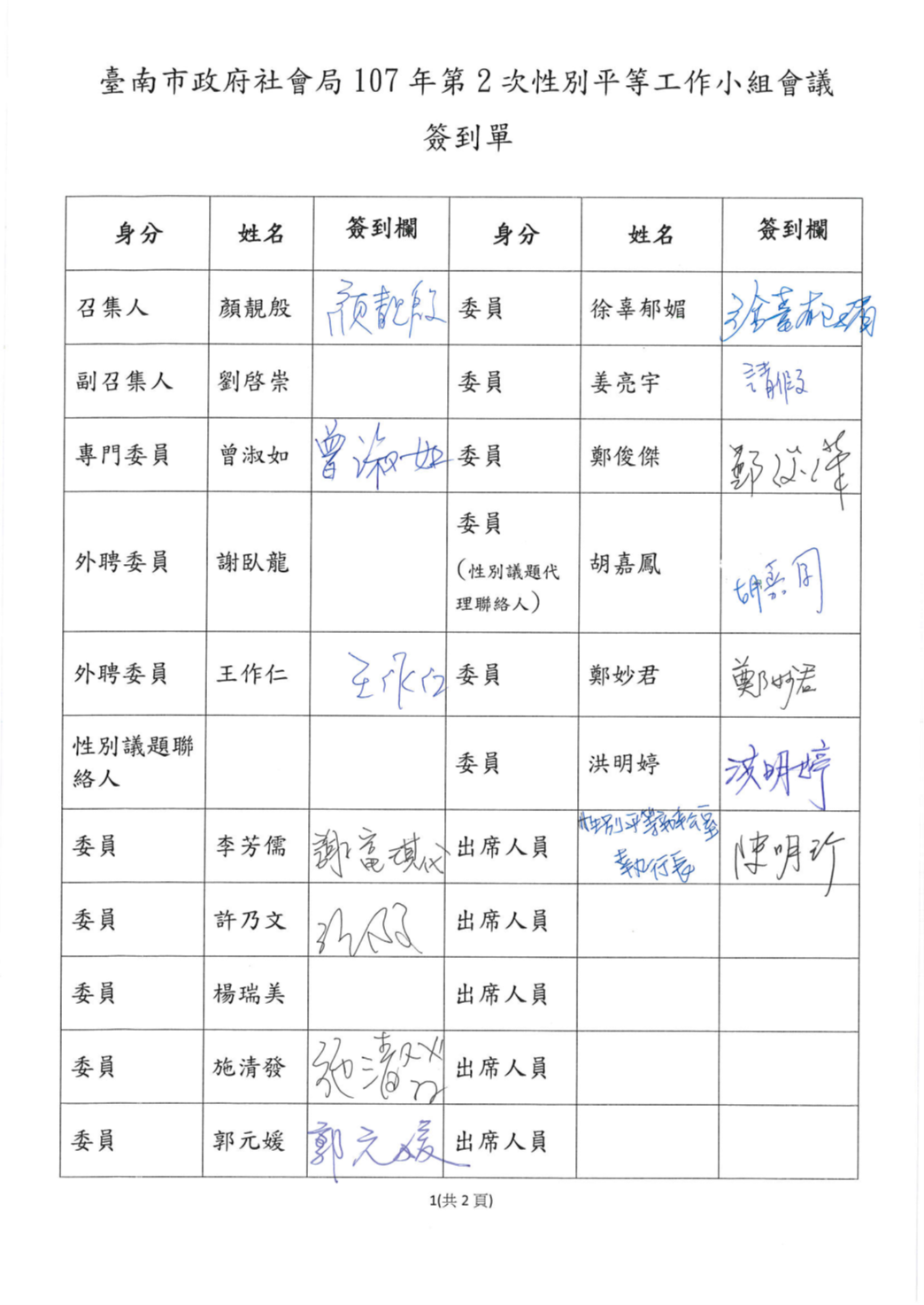 案由決議執行情形備註第一案:本局108年度性別預算編製情形。依據會計室所提交之預算編制表，照案通過。依據本局108年度性別預算編列表提報主計處。提案單位:會計室第二案:本局107年度「性別影響評估」執行情形。107年度由照管中心建置中的「麻豆區長照整合服務園區修繕工程委託規劃設計監造案」作為性別影響評估之標的。照管中心業已提交「麻豆區長照整合服務園區修繕工程委託規劃設計監造案」性別影響評估檢視表。提案單位:人事室第三案:本局「107年性別統計分析報告」之撰擬單位。107年度之「性別統計分析報告」由會計室主責撰擬。會計室業已提交「臺南市政府社會局家庭暴力被害人扶助統計分析」。提案單位:人事室第四案:有關市府建置「性別主流化專區」及「地方性平有GO站」網站資料上傳一案。請婦兒少科提報「VR體驗活動」及「臺灣女孩日宣導資訊」及請家防中心提報「家暴月活動」之宣導資訊。婦兒少科業已提交「VR體驗活動」及「臺灣女孩日宣導資訊」相關佐證公文及資料；家防中心業已提交「家暴月活動」之報告表。提案單位:人事室